Моржало Жанна ЭдуардовнаМетодические рекомендациипо оформлению курсовых работ1. Структура курсовой работыТиповая структура курсовой работы включает:титульный лист;содержание. В содержании следует указывать название и страницы размещения составных частей работы;перечень условных обозначений, символов, терминов (при необходимости);текст (введение, основная часть, заключение);список использованных источников (библиография);приложения (при необходимости).2. Правила оформления курсовой работы2.1. Общие положенияОбщими требованиями к курсовой работе являются: четкость и логическая последовательность изложения материала, убедительность аргументации, краткость и ясность формулировок, исключающих неоднозначность толкования, конкретность изложения результатов, доказательств и выводов. Курсовая работа может быть написана на белорусском или русском языках.Объем курсовой работы, включая «ВВЕДЕНИЕ», основную часть и «ЗАКЛЮЧЕНИЕ», как правило, не должен превышать 30 страниц текста, напечатанного в соответствии с настоящими Методическими рекомендациями, и быть не менее 25 страниц. Список использованных источников, приложения, иллюстрации, таблицы при подсчете страниц курсовой работы учитываются в общем объеме всего текста работы.Материал курсовой работы подшивается в следующей последовательности: титульный лист; содержание; введение; основная часть, разбитая на главы (разделы); заключение; список использованных источников; приложения (при необходимости).2.2. Редакционные требования к оформлению курсовой работыК оформлению курсовой работы предъявляются высокие требования. Существуют общепринятые правила оформления, которые необходимо уважать и соблюдать. Одинаковость оформления во многом гарантирует одинаковость восприятия, чем и достигается назначение документа. Правильно, аккуратно, грамотно оформленная курсовая работа – залог будущих грамотно подготовленных документов.Курсовая работа печатается с использованием компьютера и принтера на белой бумаге формата А4 (210×297 мм), устанавливая следующие размеры полей: левое – ; правое – , нижнее – , верхнее – , на одной стороне листа на белорусском или русском языках с применением компьютерной технологии подготовки документов – через 1,5 (полтора) межстрочного интервала с использованием шрифта размером 14 пунктов (далее – пт). Некоторые части текста допускается оформлять шрифтом, отличающимся на 1-2 пункта, о чем сказано отдельно в каждом случае. Отступов абзацев текста слева и справа – нет, отступ первой строки абзаца – .Устанавливается автоматическая расстановка переносов слов в тексте, исключая заголовки. При подготовке текста с помощью компьютерных технологий предпочтение следует отдавать операционной системе Windows, используя при этом текстовый процессор Microsoft Word, применяя гарнитуру шрифта Times New Roman в обычном начертании, выравнивая по ширине. Шрифт печати должен быть прямым, светлого начертания, четким, черного цвета одинаковым по всему объему текста работы. Разрешается использовать компьютерные возможности акцентирования внимания на определениях, терминах, формулах, важных особенностях, применяя разные начертания шрифта: курсивные, полужирные, подчеркивание, вразрядку и другое. Опечатки и графические неточности, обнаруженные в тексте, допускается исправлять подчисткой или закрашиванием белой краской и нанесением на том же месте исправленного текста (графиков) машинописным или рукописным способом. Допускается не более 3 (трех) исправлений на одной странице.2.3. Оформление титульного листаТитульный лист содержит следующие сведения:1) полное наименование учебного заведения, где выполнена курсовая работа;2) наименование темы курсовой работы;4) фамилию, имя и отчество автора работы;5) специальность и группа, где обучается учащийся;6) фамилию, имя и отчество, должность, ученую степень, ученое звание научного руководителя;7) место и год выполнения работы.Название работы должно определять область проведенных исследований, быть по возможности кратким и точно соответствовать содержанию. Иногда для большей конкретизации к названию добавляют небольшой (4-6 слов) подзаголовок.В названии курсовой работы следует (по возможности) избегать использования усложненной узкоспециальной терминологии. Не рекомендуется начинать название курсовой (курсовой) работы со слов: «Изучение процесса…», «Исследование некоторых путей…», «Разработка и исследование…», «Некоторые вопросы…», «Материалы к изучению.,.», «К вопросу…» и т.п., в которых не отражается в должной степени суть рассматриваемой проблемы, завершенность работы, нет достаточно ясного определения ее цели и результатов.Образец оформления титульного листа находится в Приложении 2.2.4. Нумерация страницТитульный лист, содержание в общее количество страниц курсовой работы включаются, но при этом нумерация начинается со структурной части «ВВЕДЕНИЕ», где указание страниц производится со страницы 3.Нумерация страниц, глав, разделов, подразделов, пунктов, подпунктов, рисунков, таблиц, формул, уравнений осуществляется арабскими цифрами без знака №. Страницы работы следует нумеровать, соблюдая сквозную нумерацию по всему тексту. Номер страницы проставляют в центре нижней части листа без слова страница (стр., с.) и знаков препинания.Первой страницей работы является титульный лист, который включают в общую нумерацию страниц, но на нем номер страницы не ставят.2.5. Оформление заголовковВсе заголовки в работе выделяются полужирным шрифтом без подчеркивания и курсива и печатаются с полуторным междустрочным интервалом. Точка в конце заголовков не ставится. Переносы слов в заголовках не допускаются. Заголовок не должен состоять из нескольких предложений.Заголовки структурных частей работ «СОДЕРЖАНИЕ», «ЗАКЛЮЧЕНИЕ», «СПИСОК ИСПОЛЬЗОВАННЫХ ИСТОЧНИКОВ», «ПРИЛОЖЕНИЕ» следует располагать, выравнивая по центру строки без отступов абзаца, и печатать прописными (т.е. большими) буквами шрифтом 14 пт.Текст основной части работ делят на элементы: главы, разделы и подразделы. При необходимости, подразделы могут делиться на пункты и подпункты.Заголовки глав печатают без абзацного отступа прописными буквами и выделяют размером шрифта на 2 пункта больше, чем шрифт в основном тексте (т.е. 16 пт), выравнивая заголовки глав по центру строки.Заголовки разделов, подразделов, пунктов и подпунктов печатают строчными буквами (первая − прописная) с абзацного отступа размером шрифта основного текста (т.е. 14 пт), выравнивают по ширине строки.Расстояние между заголовками главы и раздела − 1 пустая строка (без текста), между заголовками раздела и подраздела, а также подраздела и пункта − пустых строк нет.Расстояние между заголовками и следующим за ним текстом − 1 пустая строка. Расстояние между заголовком и текстом, после которого заголовок следует, может быть больше, чем расстояние между заголовком и текстом, к которому он относится (от 2 до 4 межстрочных интервалов).Каждую структурную часть работы и главы основной части необходимо начинать с новой страницы.Главы основной части нумеруют арабскими цифрами по порядку в пределах всего текста – ГЛАВА 1, ГЛАВА 2. Заголовки структурных частей работы «СОДЕРЖАНИЕ», «ВВЕДЕНИЕ», «ЗАКЛЮЧЕНИЕ», «СПИСОК ИСПОЛЬЗОВАННЫХ ИСТОЧНИКОВ», «ПРИЛОЖЕНИЕ» не нумеруют. Разделы нумеруют в пределах каждой главы. Номер раздела состоит из номера главы и порядкового номера раздела, разделенных точкой, например: 2.3 (третий раздел второй главы).Подразделы нумеруют в пределах каждого раздела. Номер подраздела состоит из порядковых номеров главы, раздела, подраздела, разделенных точками, например: 1.3.2 (второй подраздел третьего раздела первой главы).Пункты нумеруют арабскими цифрами в пределах каждого подраздела. Номер пункта состоит из порядковых номеров главы, раздела, подраздела, пункта, разделенных точками, например: 4.1.3.2 (второй пункт третьего подраздела первого раздела четвертой главы). Номера пунктов выделяют полужирным шрифтом.Например – 3.1.2.4 Виды педагогического контроля.Название главы печатают через пробел после ее номера (например, ГЛАВА 1. КОНТРОЛЬ КАК ПЕДАГОГИЧЕСКИЙ ФЕНОМЕН). Заголовки глав, разделов, подразделов, пунктов приводят после их номеров через пробел. В конце нумерации глав ставят точку.2.6. Оформление иллюстраций, таблицИллюстрации (рисунки, чертежи, схемы, графики, карты и другое) и таблицы следует располагать в курсовой работе непосредственно на странице с текстом после абзаца, в котором они упоминаются впервые, или отдельно на следующей странице. Они должны быть расположены так, чтобы их было удобно рассматривать без поворота курсовой работы или с поворотом по часовой стрелке. Иллюстрации и таблицы, которые расположены на отдельных листах курсовой работы, включают в общую нумерацию страниц.Иллюстрации и таблицы обозначают соответственно словами «Рисунок» и «Таблица» и нумеруют последовательно в пределах каждой главы. На все таблицы и иллюстрации должны быть ссылки в тексте курсовой работы. Слова «Рисунок», «Таблица» в подписях к рисунку, таблице и в ссылках на них не сокращают.Каждая иллюстрация или таблица должна иметь краткий заголовок, который состоит из слова «Рисунок», «Таблица» и ее порядкового номера, после которого ставится тире, а не точка, затем приводится название рисунка или таблицы. Не допускается перенос слов в наименовании рисунка.Заголовок таблицы следует помещать над таблицей слева без абзацного отступа, применяя полужирный шрифт 12 пт. Нумеруют таблицы арабскими цифрами в пределах всей работы (например, Таблица 1) или в пределах раздела (например, Таблица 2.3) (Приложение 3).Допускается использование в таблице шрифта 12 пт и одинарного интервала при необходимости.Иллюстрации (рисунки) должны быть выполнены с помощью компьютерной техники черного цвета на белой непрозрачной бумаге. Качество иллюстраций должно обеспечивать возможность их четкого копирования. Допускается использовать иллюстрации в цветном исполнении. Слово «Рисунок», его номер и наименование иллюстрации печатают полужирным шрифтом 12 пт (Приложение 4).2.7. Оформление ссылокУчащийся обязан давать ссылки на источники, материалы или отдельные результаты из которых приводятся в его курсовой работе или на идеях и выводах которых разрабатываются проблемы, задачи, вопросы, изучению которых посвящена курсовая работа. Такие ссылки дают возможность найти соответствующие источники и проверить достоверность цитирования, а также необходимую информацию об этом источнике (его содержание, язык, объем и другое). Если один и тот же материал переиздается неоднократно, то рекомендуется ссылаться на его последние издания. На более ранние издания можно ссылаться в тех случаях, когда в них есть нужный материал, не включенный в последние издания.Ссылка на источник располагается в конце смысловой части перед точкой и заключается в квадратные скобки, например [14, с.62]. 14 – это порядковый номер источника в списке использованных источников, дальше указывается страница (или страницы), где находится использованный в курсовой работе материал.Не допускается пересказ текста других авторов без ссылок на них, а также его цитирование без использования кавычек. Цитировать необходимо только из первоисточников, с которыми учащийся фактически работал. Приводимые цитаты должны быть абсолютно точными: не допускается никакого изменения содержания, формулировок, отдельных слов, порядка их расположения.Дословное цитирование заключается в кавычки. Если цитата начинается не с самого начала либо имеет пропуски цитируемого текста, то эти пропуски заполняются многоточием. Если цитата обрывается ранее конца цитируемого предложения, то она завершается многоточием; если цитируется предложение целиком, то перед закрытием кавычек «точка» не ставится. Упоминаемые в основном тексте работы наименования цитируемых авторов пишутся в следующем порядке – инициал имени, инициал отчества, фамилия; инициалы пишутся через точки (например, В.Н. Монахов подчеркивает, что формы собственности «... не могут занимать одинаковое положение: соответственно их роли в экономическом базисе общества – одни из них неизбежно составляют егo основу, а другие – дополняют ее»).3. Требования к содержанию курсовой работыАвтор курсовой работы должен давать оценку достижения цели и полноты решения поставленных задач, оценку достоверности полученных результатов в сравнении с аналогичными результатами  отечественных и зарубежных работ, обоснование необходимости проведения дополнительных исследований, отрицательные результаты, приводящие к необходимости прекращения дальнейших исследований по конкретному вопросу. Весь порядок изложения в курсовой работе должен быть подчинен цели исследования, сформулированной автором.Содержание глав основной части должно точно соответствовать теме работы и полностью ее раскрывать. Главы должны засвидетельствовать умение исследователя сжато, логично и аргументировано излагать материал, форма и содержание которого должны соответствовать требованиям, предъявляемым к научным работам.Глав должно быть не менее двух. Каждая глава должна освещать самостоятельный вопрос изучаемой темы, а если глава разделена на разделы, то каждый раздел – отдельную часть этого вопроса. При написании глав и разделов следует добиваться сохранения логической связи между ними, последовательного перехода от одного раздела к другому внутри глав, от одной главы к другой. Содержание глав и разделов должно соответствовать их названиям. По объему они должны быть примерно равными между собой.Каждую главу курсовой работы следует завершать краткими выводами, которые подводят итоги этапов исследования и на которых базируется формулировка основных результатов и практических рекомендаций курсового исследования.Распределение основного материала курсовой работы по главам и структурирование по разделам определяются учащимся по согласованию с руководителем курсовой работы. Здесь подробно рассматриваются методика и техника исследования и обобщаются результаты. Все материалы, не являющиеся насущно важными для понимания решения научной задачи, выносятся в приложения (Приложение 5).4. Порядок оформления спискаСведения об использованных в курсовой работе источниках (как о литературе, так и о нормативных правовых актах) приводятся в разделе «СПИСОК ИСПОЛЬЗОВАННЫХ ИСТОЧНИКОВ».В списке использованных источников сведения об источниках нумеруют арабскими цифрами. Нумерация документов должна быть сквозной: от начала списка до конца. Сведения об источниках печатают с абзацного отступа, после номера ставят точку (Приложение 6).При алфавитном способе группировки источников не следует в одном списке смешивать различные алфавиты. Иностранные источники обычно размещают в алфавитном порядке после перечня всех источников на языке научной работы.Ссылки на источники в тексте курсовой работы осуществляются путем приведения номера в соответствии со списком использованных источников. Номер источника по списку заключается в квадратные скобки.При использовании сведений из источника с большим количеством страниц учащийся должен указать в том месте курсовой работы, где дается ссылка на этот источник, номера страниц, иллюстраций, таблиц, формул, уравнений, на которые дается ссылка в курсовой работе.Например: [14, с. 26, таблица 2] (здесь 14 − номер источника в библиографическом списке, 26 − номер страницы, 2 − номер таблицы). Или, например, [22, с. 38], 22 – это номер источника в библиографическом списке, 38 – это номер страницы в данном источнике.Руководителям курсовых работ, а также учащимся, выполняющим данные работы следует иметь в виду, что нормативные правовые акты, литература и другие материалы, перечисленные в структурной части курсовой работы «СПИСОК ИСПОЛЬЗОВАННЫХ ИСТОЧНИКОВ» должны быть указаны в квадратных скобках по тексту выполненной работы в таком же количестве, в каком они указаны в структурной части «СПИСОК ИСПОЛЬЗОВАННЫХ ИСТОЧНИКОВ».5. Требования по оформлению приложения курсовой работыВ составную часть «ПРИЛОЖЕНИЕ» включается вспомогательный материал. Он формируется в случае необходимости для более полного раскрытия содержания и результатов исследований, оценки их научной и практической значимости. Число приложений определяется автором курсовой работы. При этом следует иметь в виду, что составная часть курсовой работы «ПРИЛОЖЕНИЕ» является не обязательным, а рекомендательным элементом работы. Ее включение в содержание курсовой работы осуществляется после тщательного анализа и согласования автором работы предлагаемого для внесения материала с ее научным руководителем.Приложения оформляют как продолжение работы на ее последующих страницах. Приложения должны иметь общую с остальной частью работы сквозную нумерацию страниц.Каждое приложение следует начинать с новой страницы с указанием вверху страницы (выравнивание по правому краю, без абзацного отступа) слова «ПРИЛОЖЕНИЕ» (прописными полужирными буквами) и его цифрового обозначения (номера), под которым на следующей строке приводят заголовок приложения, записываемый с прописной буквы без выделения полужирным или курсивным начертанием шрифта. Выравнивание заголовка − по центру строки. В тексте работы на все приложения должны быть даны ссылки. Приложения располагают в порядке ссылок на них в тексте документа, за исключением справочного приложения «БИБЛИОГРАФИЯ», которое располагают последним. Для цифрового обозначения используют арабские цифры. После слова «ПРИЛОЖЕНИЕ» следует цифра, обозначающая его последовательность.Пример – ПРИЛОЖЕНИЕ 1, ПРИЛОЖЕНИЕ 2 и т.д. Если приложение в работе одно − оно не нумеруется.Текст каждого приложения при необходимости может быть разделен на разделы, подразделы, пункты, подпункты. В приложениях разделы, подразделы, пункты, подпункты, графический материал, таблицы и формулы нумеруют в пределах каждого приложения. Перед номерами ставится обозначение этого приложения. Пример – 1.1.2 (второй подраздел первого раздела приложения 1),рисунок 1.2 (второй рисунок приложения 1), таблица 4.3 (третья таблица приложения 4).ПРИЛОЖЕНИЕ 1Примерные критерии оценки результатов учебной деятельностиучащихся по курсовому проектированиюПРИЛОЖЕНИЕ 2Образец оформления титульного листаМИНИСТЕРСТВО ОБРАЗОВАНИЯ РЕСПУБЛИКИ БЕЛАРУСЬВолковысский колледж учреждения образования«Гродненский государственный университет имени Янки Купалы»КУРСОВАЯ РАБОТАСПОСОБЫ КОНТРОЛЯ НАВЫКОВ И УМЕНИЙИНОЯЗЫЧНОГО ОБЩЕНИЯ В СРЕДНЕЙ ШКОЛЕАвтор:Алексеенко Иван Антонович,учащийся IV курса 4 «В» группыспециальности 2-02 03 08«Иностранный язык» (английский)Руководитель:Людмила Петровна Гаврилова,преподаватель английского языка,магистр лингвистических наукВолковыск, 2018ПРИЛОЖЕНИЕ 3Образец оформления таблицыТаблица 1 – Критерии развития мышления (по Н.Н. Поспелову, И.Н Поспелову)ПРИЛОЖЕНИЕ 4Образец оформления рисунковРисунок 1.2 – Вид социального сервиса для развития лексических навыков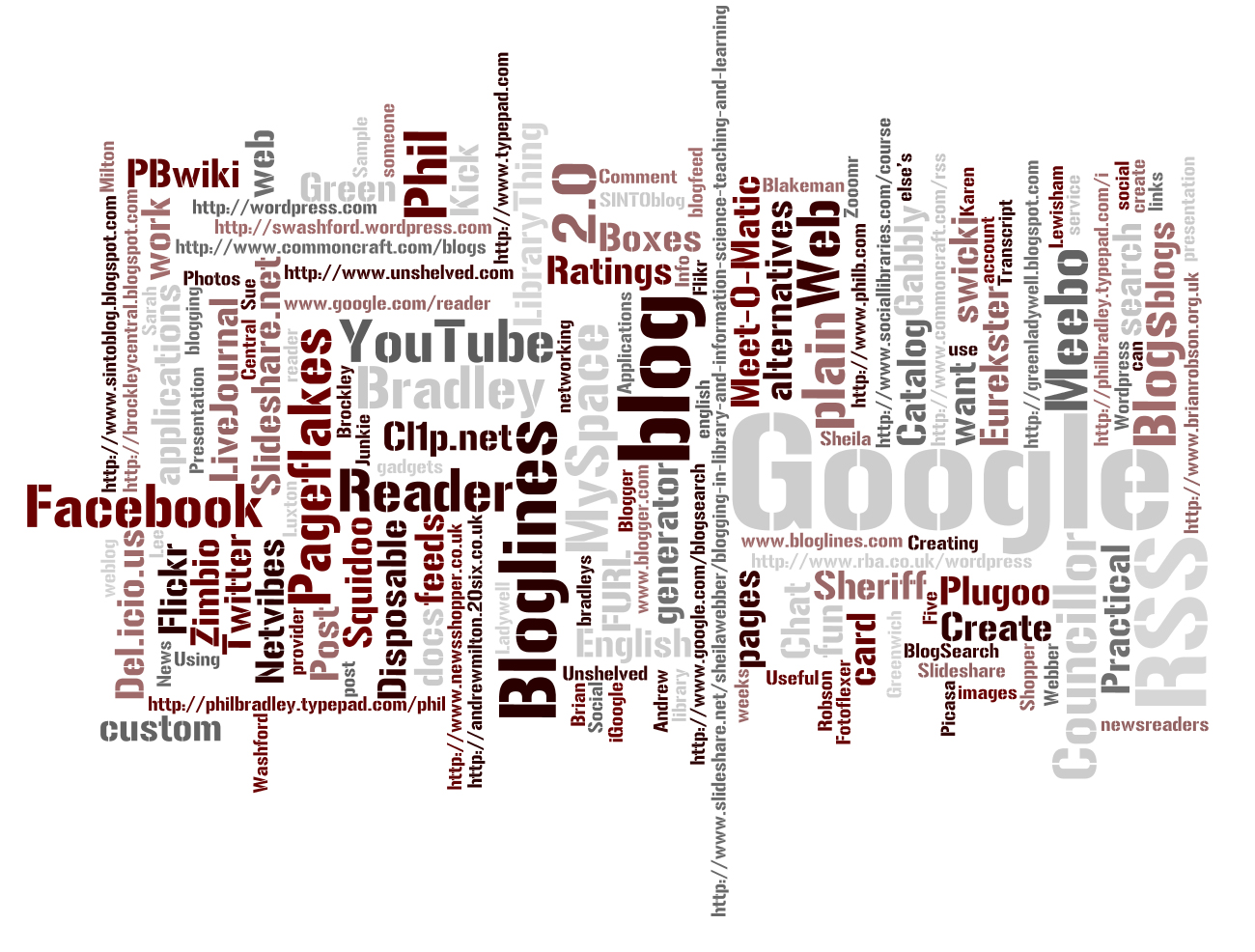 Рисунок 2.2 – Уровень сформированности личностных качествмладшего школьникаПРИЛОЖЕНИЕ 5Примеры оформления содержания курсовой работы:Тема курсовой работы исследовательского характера: Методы и приемы интерактивного обучения в начальном образованииСОДЕРЖАНИЕТема курсовой работы экспериментального характера: Обучение устной иноязычной речи на основе аутентичных текстов в старших классах средней общеобразовательной школыСОДЕРЖАНИЕПРИЛОЖЕНИЕ 6Правила оформления отдельных источниковПримеры описания составных частей изданийПРИЛОЖЕНИЕ 7Образец оформления анкетыАНКЕТАМОТИВЫ ИЗУЧЕНИЯ ИНОСТРАННЫХ ЯЗЫКОВУважаемый учащийся / учащаяся!Ответьте, пожалуйста, на следующие вопросы1.	Если бы вы смогли свободно распоряжаться своим временем, то сколько времени вы уделяли бы изучению иностранного языка в течение дня? Выберите нужный ответ.Нисколько.Несколько минут, но не более часа.От двух до трех часов.От трех до пяти часов.Половину дня.Весь день.2.	Согласились бы вы изучать иностранный язык, если бы это не было связано с профессиональной необходимостью? Выберите один из трех предложенных ниже ответов.Да.Нет.Не знаю.3.	Согласились бы вы изучать иностранный язык, если бы это могло обернуться для вас приведенными ниже неприятностями? Выберите из перечисленных ту неприятность, которая не помешала бы вам продолжить изучение языка. Если среди перечисленных неприятностей такой нет, то не отмечайте ни одной.Лишение возможности иметь дополнительный заработок.Лишение возможности общаться с друзьями и знакомыми.Лишение возможности посещать интересные места.Ухудшение самочувствия, состояния здоровья вследствие переутомления занятиями.Лишение возможности заниматься каким-либо другим интересным делом.4.	Изменился ли ваш интерес к изучению языка с тех пор, как вы начали заниматься им? Выберите один из предложенных ниже ответов.Да.Нет.Не знаю.5.	Под влиянием каких обстоятельств возник у вас интерес к изучению иностранного языка?Дайте свободный ответ.6.	Если ваш интерес к изучению иностранного языка изменился, то в какую сторону? Выберите нужный ответ.Усилился.Ослабел.7.	Если ваш интерес к изучению языка усилился (ослабел), то почему?Дайте свободный ответ.8.	Изменился ли ваш интерес к изучению иностранного языка в зависимости от времени его изучения? Выберите нужный ответ.Да.Нет.Не знаю.9.	Если интерес к изучению иностранного языка изменился при переходе из одного класса в другой, то как вы можете объяснить такое изменение? Дайте свободный ответ.10.	Что, на ваш взгляд, оказывает большое влияние на повышение мотивации в изучении иностранного языка? Выберите нужный ответ.Возможность получить хорошую оценку.Похвала учителя и родителей.Возможность читать книги на иностранном языке, слушать музыку, смотреть фильмы.Возможность поступить в институт.Возможность получить престижную работу.11.	Что способствует повышению интереса к изучению иностранного языка на уроке? Выберите ответ.Поведение учителя на уроке.Использование им интересных учебных материалов.Применение технических средств.Благодарим за участие!ПРИЛОЖЕНИЕ 8Лексические средства научного произведенияПРИЛОЖЕНИЕ 9Рецензия на курсовую работу (примерный вариант)Волковысский колледж учреждения образования«Гродненский государственный университет имени Янки Купалы»РЕЦЕНЗИЯна курсовую работу, выполненную учащейся IV курса группы 4 «В»специальности 2-02 03 08 «Иностранный язык» (английский)Кузнецовой Евгенией Вячеславовнойна тему: «Комплекс упражнений в обучении иноязычной лексике»Рецензируемая курсовая работа представляет собой попытку решения одной из актуальных проблем образования. Структура курсовой работы содержит введение, теоретическую и практическую главы и заключение. Также в содержание включены список использованных источников и приложения.Методологический аппарат сформулирован полно. Указаны объект и предмет исследования, сформулирована цель курсовой работы, определены задачи для реализации цели. Используемые методы исследования указаны во введении и способствуют реализации поставленной цели исследования. Определяется практическая значимость работы.В теоретической главе автор определяет роль лексики, формулирует основные проблемы, классифицирует и характеризует понятия, излагает особенности использования комплекса упражнений при обучении лексике по иностранному языку с учётом исследуемой проблемы. Анализ литературы выполнен достаточно глубоко. Качественно сформулированы собственные выводы.В практической главе представлен анализ коммуникативного подхода в обучении лексическому аспекту иностранного языка, проанализирован УМК по английскому языку и разработан комплекс упражнений по обучению лексическим единицам.Представлены результаты собственного исследования. Прилагается богатый вспомогательный материал.Приложения выполнены качественно, достаточно наглядно сопровождают исследовательский материал.К недостаткам следует отнести погрешности в оформлении некоторых ссылок, отдельных источников в списке использованных источников.Рекомендуемая отметка _8_ (восемь)(прописью)Руководитель ____________ (инициалы, фамилия)(подпись)«___» ________________ 20__ г.ОценкаКритерии оценки уровня знаний и компетенций учащегося10балловСоблюдены все требования к написанию и оформлению курсовой работы. Глубокий анализ литературы. Качественно сформулированы собственные выводы. Правильно сформулирован научный аппарат, который характеризуется глубиной и высоким уровнем сложности. В практической части описаны программа и результаты исследования выбранной проблемы с представлением собственных статистических результатов исследования. Прилагается богатый вспомогательный материал (конспекты разработанных и апробированных на практике уроков, внеклассных мероприятий, планирование,  результаты проведенных исследований). Разработаны рекомендации по результатам исследования. В эмпирической части представлены таблицы, графики, диаграммы. Создан инновационный дидактический материал.9балловСоблюдены все требования к написанию и оформлению курсовой работы. Глубокий анализ литературы. Качественно сформулированы собственные выводы. Правильно сформулирован научный аппарат, который характеризуется глубиной и высоким уровнем сложности; определяется практическая значимость работы. В практической части описаны способы исследования выбранной проблемы без представления собственных статистических результатов исследования; прилагается богатый вспомогательный материал (конспекты разработанных и апробированных на практике уроков, внеклассных мероприятий, планирование, программа возможных исследований). Высокий эстетический уровень оформления работы.8балловСоблюдены основные требования к написанию и оформлению курсовой работы, однако могут быть допущены незначительные погрешности; глубокий анализ литературы; качественно сформулированы собственные выводы; допущены несущественные погрешности в формулировке научного аппарата; основательное заключение по результатам исследования.7балловСоблюдены основные требования к структуре и объёму курсовой работы; отсутствует исследовательская работа, но прилагается богатый вспомогательный материал (конспекты разработанных и апробированных на практике уроков, внеклассных мероприятий, планирование); допущены незначительные ошибки в формулировке научного аппарата , обзор литературы осуществлён в соответствии с основными требованиями; качественно сформулированы выводы. Единичные ошибки в оформлении курсовой работы.6балловРаскрыта актуальность работы. Не соблюдены основные требования к структуре и/или объёму курсовой работы; в практической части представлены вспомогательные материалы (конспекты разработанных уроков; внеклассные мероприятия, планирование); допущены незначительные ошибки в формулировке научного аппарата; обзор литературы осуществлён в соответствии с основными требованиями; ошибки в оформлении цитат, ссылок; недостаточно качественно сформулированы собственные выводы.5балловРабота не имеет приложений; содержание не соответствует пунктам плана; допущены существенные ошибки в формулировке научного аппарата; обзор литературы осуществлен удовлетворительно (использовано недостаточное количество источников). Ссылки на литературный источник отсутствуют. Некачественно сформулированы собственные выводы. Единичные нарушения норм орфографического режима и оформления курсовой работы.4баллаПравильно сформулирована тема, составлен план. Содержание работы частично не соответствует теме курсовой работы. Обзор литературы осуществлен на низком уровне; большинство рекомендуемых источников не анализируется; многочисленные ошибки в формулировках объекта, предмета исследования; отсутствуют собственные выводы. Многочисленные отклонения от норм оформления работы. 3 балла, незачтеноПравильно сформулирована тема, составлен план. Не соблюдены основные правила написания курсовой работы. Имеются расхождения в соответствии научного аппарата теме исследования. Анализ литературы поверхностный, небольшой объем литературы. Ошибки в выполнении орфографического режима. Не выполнены нормы оформления работы.2 балла,незачтеноПравильно сформулирована тема. Полное несоответствие научного аппарата теме исследования. Анализ бессодержательный.1 балл, незачтеноПолное несоответствие содержания и темы курсовой работы.КритерииПоказатели1. Критерии осознанности операций и приемов мыслительной деятельностиПонимание и осознание:- отдельных фактов и явлений, событий, процессов, а также связей между ними;-существа понятий, идей, учений, теорий, законов и закономерностей;- механизмов рассуждений, доказательств, суждений, умозаключений;- процесса учения, то есть методов и приемов учебно-познавательной деятельности, демонстрируемых учителем;- механизмов собственного мышления, структуры мыслительных операций;-пути мышления, то есть причин выбора того или иного способа решения учебной задачи.2. Степень владения операциями и приемами мыслительной деятельности, умения производить рациональные действия и по их применению в познавательных процессах.Сформировать, устойчивость, повторяемость умственных действий по приобретению информации:- анализ;-синтез;-сравнение;- обобщение;- систематизация; -классификация и др.3. Степень умения осуществлять перенос осознания операций и приемов мышления, а также навыков пользованиями в другие ситуации и на другие предметы.Условие переноса:-осознание и обобщений и правил рациональной мыслительной деятельности;-наличие системы теоретических знаний, приемов и навыков решения задач по усвоенным правилам и алгоритмам;- усвоенность абстрактных принципов;- знание общих способов действия;-наличие обобщенных навыков мыслительной деятельности;- умение усматривать  новые функции предметов;- умение обнаруживать новизну в явлениях;ВВЕДЕНИЕ…………………………………………………………..ГЛАВА 1. ИНТЕРАКТИВНЫЕ МЕТОДЫ ОБУЧЕНИЯ ИНОСТРАННОМУ ЯЗЫКУ КАК ПЕДАГОГИЧЕСКАЯ ТЕХНОЛОГИЯ……………………………………………………………...1.1 Понятие и признаки интерактивных методов обучения в психолого-педагогической трактовке…………………………………………1.2 Классификация интерактивных методов обучения в начальном образовании ……………………………………………………………ГЛАВА 2. МЕТОДОЛОГИЧЕСКИЕ ОСНОВЫ ИСПОЛЬЗОВАНИЯ В ПЕДАГОГИЧЕСКОМ ПРОЦЕССЕ ИНТЕРАКТИВНЫХ МЕТОДОВ ОБУЧЕНИЯ…………………………...2.1 Модель использования интерактивных методов на разных уроках в начальной школе……..…………………………………………..2.2 Рекомендации по применению интерактивных методов в обучении младших школьников…………………………………………...ЗАКЛЮЧЕНИЕ ……………………………………………………..СПИСОК ИСПОЛЬЗОВАННЫХ ИСТОЧНИКОВ ………………ПРИЛОЖЕНИЕ………………………………………………………35510161622272930ВВЕДЕНИЕГЛАВА 1. ХАРАКТЕРИСТИКА АУТЕНТИЧНЫХ ТЕКСТОВ КАК СРЕДСТВА ОБУЧЕНИЯ УСТНОЙ ИНОЯЗЫЧНОЙ РЕЧИ………………1.1 «Аутентичность» и «аутентичный текст» как методическая категория…………………………………………………………………………1.2 Виды аутентичных текстов и требования к ним…………………1.3 Этапы работы с аутентичным текстом на уроках обучения устному иноязычному общению………………………………………………..ГЛАВА 2. ТЕХНОЛОГИЯ ПРИМЕНЕНИЯ АУТЕНТИЧНЫХ ТЕКСТОВ В ОБУЧЕНИИ УСТНОЙ ИНОЯЗЫЧНОЙ РЕЧИ……………...2.1 Оценка эффективности традиционных приемов обучения монологической и диалогической иноязычной речи…………………………….2.2 Проектирование процесса обучения устной иноязычной речи с использованием аутентичных текстов ………………………………………2.3 Факторы результативности применения аутентичных текстов как средства обучения общению на иностранном языке………..................ЗАКЛЮЧЕНИЕ…………………………………………………………СПИСОК ИСПОЛЬЗОВАННЫХ ИСТОЧНИКОВ…………………..ПРИЛОЖЕНИЕ…………………………………………………………35581116161925283032Характеристика источникаПример оформленияОдин, два или три автораЗимняя, И.А. Психология обучения иностранным языкам в школе / И.А.Зимняя. – М.: Просвещение, 1991. – 222 с.Один, два или три автораСтепанова, М.Д. Части речи и проблема валентности в современном немецком языке / М.Д. Степанова, Г.Хельбиг. – М.: Высш. шк., 1971. – 258 с.Один, два или три автораQuirk, R. A University Grammar of English / R. Quirk, S.Greenbaum, G.Leech. – M.: Vysshaja Shkola, 1982. – 391 p.Четыре и более авторовКультурология: учеб. пособие для вузов / С.В. Лапина [и др.]; под общ. ред. С.В. Лапиной. – 2-е изд. – Минск: ТетраСистемс, 2004. – 495 с.Четыре и более авторовПрактический курс методики преподавания иностранных языков: английский, немецкий, французский: учеб. пособие / П.К. Бабинская [и др.]. – Минск: ТетраСистемс, 2003. – 288 с.Коллективный авторПрограммы для учреждений, обеспечивающих получение общего среднего образования, с русским языком обучения: Иностранные языки. Английский, немецкий, французский, испанский. I-XI классы. / Мин-во образования Республики Беларусь; авт.-сост.: А.Ф.Будько, Н.В. Демченко. – Минск: Национальный институт образования, 2016. – 95 с.Многотомное изданиеБагдановiч, М. Поўны збор твораў: у 3 т. / М. Багдановiч. – 2-е выд. – Мінск: Беларус. навука, 2001. – 3 т.Многотомное изданиеБольшой англо-русский слоарь: в 2 т./ сост. Н.Н. Амосова [и др.]; под общ. рук. И. Р. Гальперина. – М.: Русский язык, 1979.Отдельный том в многотомном изданииСкотт, В. Собрание сочинений: в 22 т. / В. Скотт. – М.: Голос, 1993. – Т. 3: Антикварий. – 448 с.Сборник статей, трудовСокровенные смыслы: Слово. Текст. Культура: сб. ст. в честь Н. Д. Арутюновой / редкол.: Ю. Д. Апресян (отв. ред.) [и др.]. – М.: Языки славянской культуры, 2004. – 880 с.Сборник статей, трудовСтруктура, семантика и функционирование языковых единиц разных уровней: сб. науч. ст. / Минск. гос. лингв. ун-т.; редкол.: Д.Г.Богушевич (отв. ред.) [и др.]. – Минск: МГЛУ, 2002. – 150 с.Материалы конференцийСоциокультурные аспекты межъязыковой коммуникации: материалы междунар. науч. конф., Гродно, 16-17 окт. 2002 г. / ГрГУ; под ред. Л.М. Середы. – Гродно, 2004. – 394 с.Материалы конференцийЯзык. Общество. Культура: материалы междунар. науч. конф., Гродно, 12-13 окт. 2005 г. / ГрГУ. – В 2 ч. Ч. 2 / редколлегия: В.С.Истомин (отв. ред.) [и др.]. – Гродно:, 2006. – 289 с.Учебно-методические материалыАнтрушина, Г.Б. Лексикология английского языка: учеб. пособие для студентов / Г. Б. Антрушина, О.В. Афанасьева, Н.Н. Морозова. – 3-е. изд., стереотип. – М.: Дрофа, 2001. – 288 с.ПрепринтЕрмолаева, Л. П. Семантические падежи с позиций анализа синтаксических структур / Л.П. Ермолаева. – Минск, 1995. – 14 с. – (Препринт / Мин-во образования и науки РБ, Минск. гос. лингв. ун-т.).ПрепринтСечейко, О.Г. Влияние прагматической установки текста на моделирование предложения / О.Г. Сечейко. – Минск, 2003. – 26 с. – (Препринт / Минск. гос. лингв. ун-т., № 141).Автореферат диссертацииЗаболотская, О. А. Методика обучения устной экспрессивной речи на основе информационных текстов в старших классах гимназии (английский язык): автореф. дис. ... канд. пед. наук: 13.00.02 / О.А. Заболоцкая; Одесский ун.-т. – Одесса, 1994. – 25 с.Автореферат диссертацииГак, В.Г. Проблемы лексико-грамматической организации предложения: автореф. дис. ... д-ра филолог. наук: 664 / В.Г. Гак; АН СССР. Ин-т яз-ия. – М., 1968. – 55 с.ДиссертацияГлушак, Т. С. Функционально-коммуникативное взаимодействие разноуровневых единиц языковой системы в диапазоне реализации номинализованных тенденций немецкого языка: дис. . д-ра филолог. наук в форме науч. доклада: 10.02.04 / Т.С. Глушак. – Минск, 1991. – 60 с.ДиссертацияДубровская, Т.Н. Семантическая структура предложений с ментальными глаголами в английском языке: дис. ... канд. филолог. наук: 10.02.04 / Т.Н. Дубровская. – Минск, 2001. – 141 с.ДиссертацияОперенко, А. К. Методика обучения просмотровому чтению текстов на английском языке по специальности (неязыковой вуз): дис. ... канд. пед. наук: 13.00.02 / А.К. Оперенко. – Минск, 1993. – 163 с.Электронные ресурсыАнглийский. Путь к совершенству-2 [Электронный ресурс]: полный интерактивный курс: в 3 ч. – Электрон. дан. (2438 Мб). – М.: МедиаХауз, 2002. – Электрон. опт. диски (CD-ROM): зв., цв. – Ч. 1: Начальный уровень. – 2 диска; Ч. 2: Средний уровень. – 2 диска; Ч. 3: Продвинутый уровень. – 2 диска.Электронные ресурсыТеатр [Электронный ресурс]: энциклопедия: по материалам изд-ва "Большая российская энциклопедия": в 3 т. – Электрон. дан. (486 Мб). - М.: Кордис & Медиа, 2003. – Электрон. опт. диски (CD-ROM): зв., цв. – Т. 1: Балет. – 1 диск; Т. 2: Опера. – 1 диск; Т. 3: Драма. – 1 диск.Ресурсы удаленного доступаИстория изучения дейксиса // Энциклопедия Кругосвет [Электронный ресурс] / под ред. А.Б. Дэвидсона, 2004. – Режим доступа: http://www.krugosvet.ru/articles/76/1007612/1007612a3.htm. –Дата доступа: 25.01.2006.Ресурсы удаленного доступаVeale, T.A. Metaphor-based Model of Conceptual Deep- Cases for Prepositional Attachment [Electronic resource] // The proceedings of CSNLP’96, the 1996 Conference on Cognitive Science of Natural Language Processing. Dublin City University, Ireland, September 1996. – Mode of access: http://www.compapp.ie/~tonyv/encyc/localism.html. – Date of access: 14.09.2005.ХарактеристикаисточникаПример оформленияСоставная часть книгиЖинкин, Н.И. Язык, речь и текст / Н.И.Жинкин // Речь как проводник информации / Н.И.Жинкин. – М., 1982. – С. 78-116.Составная частьсборникаБескорысый, А. И. О лексических ограничениях на реализацию формальных возможностей английского предложения / А.И.Бескорысый, Д.Г.Богушевич, Я. И. Маркот // Семантические аспекты синтаксиса: сб. науч. тр. / Ак. Наук СССР; под ред. Д.Г.Богушевича, А.М.Шахнарович. – М., 1989. – С. 9-15.Составная частьсборникаФиллмор, Ч. Дело о падеже / Ч. Филлмор // Новое в зарубежной лингвистике: сб. ст.: перевод / сост., общ. ред. и вступ. ст. В.А.Звегинцева. – М.: Прогресс, 1981. – Вып. 10: Лингвистическая семантика. – С. 369-495.Составная частьсборникаGrice, H.P. Logic and Conversation / H.P.Grice // Syntax and Semantics. Speech Acts / Ed.: Kimball J.P. – N.Y.: Acad. Press, 1975. – Vol. 3. – P. 11-58.Глава из книгиКобозева, И.М. Компонентный анализ лексического значения / И.М.Кобозева // Лингвистическая семантика: учеб / И.М.Кобозева. – Изд. 2-е. – М.: Едиториал УРСС, 2004. – Гл. 5. – С. 109-123.Статьи из сборников материалов конференцийБогушевич, Д.Г. Принцип прагматической достаточности и структурные характеристики языка / Д.Г.Богушевич // Материалы юбилейной науч. конф. преподавателей и аспирантов МГЛУ, посвящ. 50-летию ун-та, Минск, 23-24 апр. 1998 г.: в 2-х ч. / Минск. гос. лингв. ун-т; редкол.: Н.П.Баранова (отв. ред.) [и др.]. – Минск, 1999. – Ч. 2. – С. 8-9.Статьи из сборников материалов конференцийМаслова, В.А. Лингвокультурология как смежная с этнолингвистикой и другими гуманитарными науками область знания / В.А.Маслова // Язык и культура. Проблемы современной этнолингвистики: материалы междунар. науч. конф., Минск, 2-4 нояб. 2000 г. / Минск. гос. лингв. ун-т.; науч. ред. И.И. Токарева. – Минск, 2001. – С. 10-11.Статья из продолжающегося изданияАндреасян, И.М. Текст-образец как опора в обучении связной речи / И.М.Андреасян // Методика обучения иностранным языкам. – Минск: Выш. школа, 1982. – Вып. 12. – С. 34-37.Статья из продолжающегося изданияВолнина, И. А. К вопросу об определении понятия «стиль» в лингвистической терминологии / И.А. Волнина // Сб. науч. тр. МГПИИЯ им. М. Тореза / Под ред. И.Р.Гальперина. – М., 1973. – Вып. 73. – С. 20-26.Статья из журналаКузьмина, Л. Г., Типология социокультурных ошибок в англоязычной письменной речи русских обучаемых / Л.Г. Кузьмина, В.В. Сафонова // Иностранные языки в школе. – 1998. – № 5. – С. 31-34.Статья из журналаТураева, З.Я. Лингвистика текста и категория модальности / З.Я.Тураева // Вопросы языкознания. – 1994. – № 3. – С. 105-114.Статья из газетыRazmakhnin, A. Where Ingenuity Rules / A.Razmakhnin // The Moscow News. – 2006. – 08 Aug. – P. 4.Статья из энциклопеди и, словаряЖолковский, А.К. Модель «смысл – текст» / А.К.Жолковский // Энциклопедия кибернетики. – Киев, 1974. – Т. 2. – С. 46-48.Составная часть CD-ROMaКалеников, А. Учебка. Проект "Школьного сектора" и Окружного Методического Центра СЗУО / А. Калеников // Intel. Обучение для будущего [Электронный ресурс]. – Электрон. дан. (5550 байт). – М., 2001. – 1 электрон. опт. диск (CD-ROM): зв., цв.Ресурсы удаленного доступаПолат Е.С. Интернет в системе дистанционного обучения иностранным языкам / Е.С.Полат // Информационные технологии в образовании. [Электронный ресурс]. – 2002. – Режим доступа: http://www.ito.su/1998/3/polat.html. – Дата доступа: 24.04.2006.Речевая функцияЛексические средстваЛексические средстваЛексические средстваЛексические средстваЛексические средстваПричина и следствие, условие и следствие(и) поэтому, потому, так как(и) поэтому, потому, так как(и) поэтому, потому, так как(и) поэтому, потому, так как(и) поэтому, потому, так какПричина и следствие, условие и следствиеПосколькуПосколькуПосколькуПосколькуПосколькуПричина и следствие, условие и следствиеОтсюдаОткудаОтсюдаОткудаОтсюдаОткудаОтсюдаОткудаследуетПричина и следствие, условие и следствиеВследствиеВследствиеВследствиеВследствиеэтогоПричина и следствие, условие и следствиеВ результатеВ результатеВ результатеВ результатеэтогоПричина и следствие, условие и следствиеВ силуВ силуВ силуВ силуэтогоПричина и следствие, условие и следствиеВвидуВвидуВвидуВвидуэтогоПричина и следствие, условие и следствиеВ зависимости отВ зависимости отВ зависимости отВ зависимости отВ зависимости отПричина и следствие, условие и следствиеВ связи с этим, согласно этомуВ связи с этим, согласно этомуВ связи с этим, согласно этомуВ связи с этим, согласно этомуВ связи с этим, согласно этомуПричина и следствие, условие и следствиеВ этихВ такихВ этихВ такихВ этихВ такихВ этихВ такихусловияхПричина и следствие, условие и следствие(а) если (же) ..., то(а) если (же) ..., то(а) если (же) ..., то(а) если (же) ..., тоПричина и следствие, условие и следствиеЧтоЧтоЧтоЧтосвидетельствуетПричина и следствие, условие и следствиеЧтоЧтоЧтоЧтоуказываетПричина и следствие, условие и следствиеЧтоЧтоЧтоЧтоговоритПричина и следствие, условие и следствиеЧтоЧтоЧтоЧтосоответствуетПричина и следствие, условие и следствиеЧтоЧтоЧтоЧтодает возможностьПричина и следствие, условие и следствиеЧтоЧтоЧтоЧтопозволяетПричина и следствие, условие и следствиеЧтоЧтоЧтоЧтоспособствуетПричина и следствие, условие и следствиеЧтоЧтоЧтоЧтоимеет значение и т. д.Временная соотнесенность и порядок изложенияСначала, прежде всего, в первую очередьСначала, прежде всего, в первую очередьСначала, прежде всего, в первую очередьСначала, прежде всего, в первую очередьСначала, прежде всего, в первую очередьВременная соотнесенность и порядок изложенияПервымПоследующимПредшествующимПервымПоследующимПредшествующимПервымПоследующимПредшествующимПервымПоследующимПредшествующимшагомВременная соотнесенность и порядок изложенияОдновременно, в то же время, здесь жеОдновременно, в то же время, здесь жеОдновременно, в то же время, здесь жеОдновременно, в то же время, здесь жеОдновременно, в то же время, здесь жеВременная соотнесенность и порядок изложенияНаряду с этимНаряду с этимНаряду с этимНаряду с этимНаряду с этимВременная соотнесенность и порядок изложенияПредварительно, ранее, вышеПредварительно, ранее, вышеПредварительно, ранее, вышеПредварительно, ранее, вышеПредварительно, ранее, вышеВременная соотнесенность и порядок изложенияЕще раз, вновь, сноваЕще раз, вновь, сноваЕще раз, вновь, сноваЕще раз, вновь, сноваЕще раз, вновь, сноваВременная соотнесенность и порядок изложенияЗатем, далее, потом, нижеЗатем, далее, потом, нижеЗатем, далее, потом, нижеЗатем, далее, потом, нижеЗатем, далее, потом, нижеВременная соотнесенность и порядок изложенияВ дальнейшем, в последующем, впоследствииВ дальнейшем, в последующем, впоследствииВ дальнейшем, в последующем, впоследствииВ дальнейшем, в последующем, впоследствииВ дальнейшем, в последующем, впоследствииВременная соотнесенность и порядок изложенияВо-первых, во-вторых и т. д.Во-первых, во-вторых и т. д.Во-первых, во-вторых и т. д.Во-первых, во-вторых и т. д.Во-первых, во-вторых и т. д.Временная соотнесенность и порядок изложенияВ настоящее время, до настоящего времениВ настоящее время, до настоящего времениВ настоящее время, до настоящего времениВ настоящее время, до настоящего времениВ настоящее время, до настоящего времениВременная соотнесенность и порядок изложенияВ последние годы, за последние годыВ последние годы, за последние годыВ последние годы, за последние годыВ последние годы, за последние годыВ последние годы, за последние годыВременная соотнесенность и порядок изложенияНаконец, в заключениеНаконец, в заключениеНаконец, в заключениеНаконец, в заключениеНаконец, в заключениеСопоставление и противопоставлениеОднако, но, а, жеОднако, но, а, жеОднако, но, а, жеОднако, но, а, жеОднако, но, а, жеСопоставление и противопоставлениеКак.., так и;так же, как и..Как.., так и;так же, как и..Как.., так и;так же, как и..Как.., так и;так же, как и..Как.., так и;так же, как и..Сопоставление и противопоставлениеНе только, но и...Не только, но и...Не только, но и...Не только, но и...Не только, но и...Сопоставление и противопоставлениеПо сравнению; если..., то...По сравнению; если..., то...По сравнению; если..., то...По сравнению; если..., то...По сравнению; если..., то...Сопоставление и противопоставлениеВ отличие, в противоположность, наоборотВ отличие, в противоположность, наоборотВ отличие, в противоположность, наоборотВ отличие, в противоположность, наоборотВ отличие, в противоположность, наоборотСопоставление и противопоставлениеАналогично, также, таким же образомАналогично, также, таким же образомАналогично, также, таким же образомАналогично, также, таким же образомАналогично, также, таким же образомСопоставление и противопоставлениеС одной стороны, с другой стороныС одной стороны, с другой стороныС одной стороны, с другой стороныС одной стороны, с другой стороныС одной стороны, с другой стороныСопоставление и противопоставлениеВ то время как, между тем, вместе с темВ то время как, между тем, вместе с темВ то время как, между тем, вместе с темВ то время как, между тем, вместе с темВ то время как, между тем, вместе с темСопоставление и противопоставлениеТем не менееТем не менееТем не менееТем не менееТем не менееДополнение или уточнениеТакже и, причем, при этом, вместе с темТакже и, причем, при этом, вместе с темТакже и, причем, при этом, вместе с темТакже и, причем, при этом, вместе с темТакже и, причем, при этом, вместе с темДополнение или уточнениеКромеСверхБолееКромеСверхБолееКромеСверхБолеетоготогоДополнение или уточнениеГлавным образом, особенноГлавным образом, особенноГлавным образом, особенноГлавным образом, особенноГлавным образом, особенноСсылка на предыдущее или последующее высказываниеТем более что...Тем более что...Тем более что...Тем более что...Тем более что...Ссылка на предыдущее или последующее высказываниеВ том числе, в случае, то есть, а именноВ том числе, в случае, то есть, а именноВ том числе, в случае, то есть, а именноВ том числе, в случае, то есть, а именноВ том числе, в случае, то есть, а именноСсылка на предыдущее или последующее высказываниесказаносказаносказаносказаносказаноСсылка на предыдущее или последующее высказываниепоказанопоказанопоказанопоказанопоказаноСсылка на предыдущее или последующее высказываниеупомянутоупомянутоупомянутоупомянутоупомянутоСсылка на предыдущее или последующее высказываниеотмеченоотмеченоотмеченоотмеченоотмеченоСсылка на предыдущее или последующее высказываниеустановленоустановленоустановленоустановленоустановленоСсылка на предыдущее или последующее высказываниеполученополученополученополученополученоСсылка на предыдущее или последующее высказываниеобнаруженообнаруженообнаруженообнаруженообнаруженоСсылка на предыдущее или последующее высказываниенайденонайденонайденонайденонайденоСсылка на предыдущее или последующее высказываниеКакКакговорилосьговорилосьговорилосьСсылка на предыдущее или последующее высказываниеКакКакуказывалосьуказывалосьуказывалосьСсылка на предыдущее или последующее высказываниеКакКакотмечалосьотмечалосьотмечалосьСсылка на предыдущее или последующее высказываниеКакКакподчеркивалосьподчеркивалосьподчеркивалосьСсылка на предыдущее или последующее высказываниеСогласноСогласноСогласноСогласноСогласноСсылка на предыдущее или последующее высказываниеСообразно этомуСообразно этомуСообразно этомуСообразно этомуСообразно этомуСсылка на предыдущее или последующее высказываниеСоответственноСоответственноСоответственноСоответственноСоответственноСсылка на предыдущее или последующее высказываниеВ соответствии с этимВ соответствии с этимВ соответствии с этимВ соответствии с этимВ соответствии с этимСсылка на предыдущее или последующее высказываниеВ связи с вышеизложеннымВ связи с вышеизложеннымВ связи с вышеизложеннымВ связи с вышеизложеннымВ связи с вышеизложеннымСсылка на предыдущее или последующее высказываниеДанный, названный, рассматриваемый и т. д.Данный, названный, рассматриваемый и т. д.Данный, названный, рассматриваемый и т. д.Данный, названный, рассматриваемый и т. д.Данный, названный, рассматриваемый и т. д.Ссылка на предыдущее или последующее высказываниеТакой, такой же, подобный, аналогичный, сходный, подобного рода, подобного типаТакой, такой же, подобный, аналогичный, сходный, подобного рода, подобного типаТакой, такой же, подобный, аналогичный, сходный, подобного рода, подобного типаТакой, такой же, подобный, аналогичный, сходный, подобного рода, подобного типаТакой, такой же, подобный, аналогичный, сходный, подобного рода, подобного типаСсылка на предыдущее или последующее высказываниеСледующий, последующий, некоторыйСледующий, последующий, некоторыйСледующий, последующий, некоторыйСледующий, последующий, некоторыйСледующий, последующий, некоторыйСсылка на предыдущее или последующее высказываниеМногие из них, один из них, некоторые из нихМногие из них, один из них, некоторые из нихМногие из них, один из них, некоторые из нихМногие из них, один из них, некоторые из нихМногие из них, один из них, некоторые из нихСсылка на предыдущее или последующее высказываниеБольшая часть, большинствоБольшая часть, большинствоБольшая часть, большинствоБольшая часть, большинствоБольшая часть, большинствоОбобщение, выводТаким образом, в итоге, в конечном счетеТаким образом, в итоге, в конечном счетеТаким образом, в итоге, в конечном счетеТаким образом, в итоге, в конечном счетеТаким образом, в итоге, в конечном счетеОбобщение, выводВ результате, в итоге, в конечном счетеВ результате, в итоге, в конечном счетеВ результате, в итоге, в конечном счетеВ результате, в итоге, в конечном счетеВ результате, в итоге, в конечном счетеОбобщение, выводИз этогоОтсюдаследуетвытекаетпонятноясноследуетвытекаетпонятноясноследуетвытекаетпонятноясноследуетвытекаетпонятноясноОбобщение, выводЭто позволяет сделать выводпозволяет сделать выводпозволяет сделать выводпозволяет сделать выводОбобщение, выводЭто сводится к следующемусводится к следующемусводится к следующемусводится к следующемуОбобщение, выводЭто свидетельствуетсвидетельствуетсвидетельствуетсвидетельствуетОбобщение, выводНаконец, в заключениеНаконец, в заключениеНаконец, в заключениеНаконец, в заключениеНаконец, в заключениеИллюстрация сказанногоНапример, так, в качестве примераНапример, так, в качестве примераНапример, так, в качестве примераНапример, так, в качестве примераНапример, так, в качестве примераИллюстрация сказанногоПримером может служитьПримером может служитьПримером может служитьПримером может служитьПримером может служитьИллюстрация сказанногоТакой, как (например)Такой, как (например)Такой, как (например)Такой, как (например)Такой, как (например)Иллюстрация сказанногоВ случае, для случаяВ случае, для случаяВ случае, для случаяВ случае, для случаяВ случае, для случаяИллюстрация сказанногоО чем можно судить, что очевидноО чем можно судить, что очевидноО чем можно судить, что очевидноО чем можно судить, что очевидноО чем можно судить, что очевидноВведение новой информацииРассмотрим следующие случаиРассмотрим следующие случаиРассмотрим следующие случаиРассмотрим следующие случаиРассмотрим следующие случаиВведение новой информацииОстановимся подробнее на...Остановимся подробнее на...Остановимся подробнее на...Остановимся подробнее на...Остановимся подробнее на...Введение новой информацииПриведем несколько примеровПриведем несколько примеровПриведем несколько примеровПриведем несколько примеровПриведем несколько примеровВведение новой информацииОсновные преимущества этого методаОсновные преимущества этого методаОсновные преимущества этого методаОсновные преимущества этого методаОсновные преимущества этого методаВведение новой информацииНекоторые дополнительные замечанияНекоторые дополнительные замечанияНекоторые дополнительные замечанияНекоторые дополнительные замечанияНекоторые дополнительные замечанияВведение новой информацииНесколько слов о перспективах исследованияНесколько слов о перспективах исследованияНесколько слов о перспективах исследованияНесколько слов о перспективах исследованияНесколько слов о перспективах исследования